Муниципальное казенное  образовательное  учреждениедополнительного образования«Центр дополнительного образования детей»гп.Междуреченский Кондинский районХанты-Мансийский автономный округ - Югра628200, ХМАО-Югра, Тюменская область, Кондинский район.гп.Междуреченский, ул.Волгоградская, 11, тел.: (34677) 41-9-73Е-mail: zdo.konda@yandex.ruhttp://www.cdo-konda.ru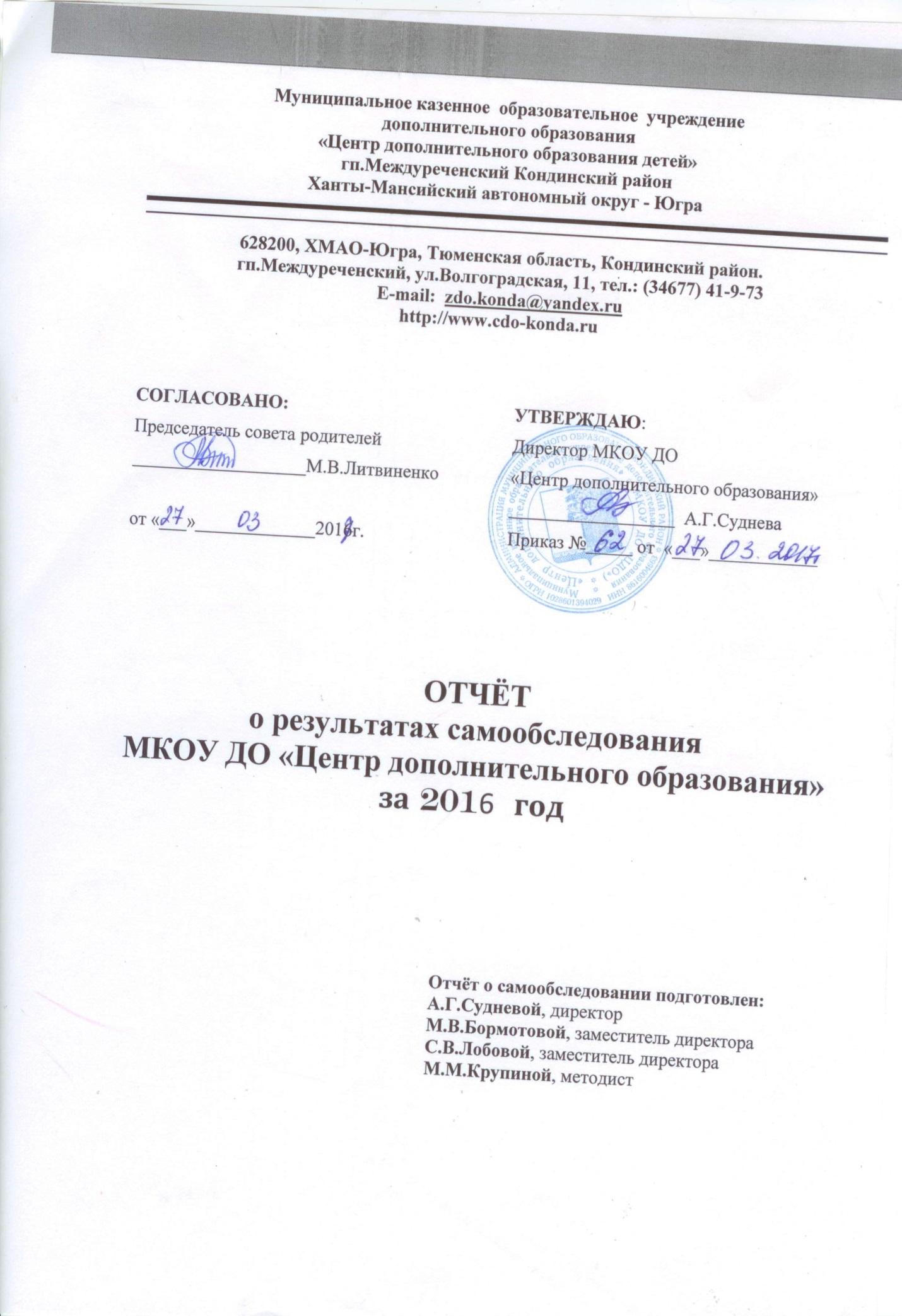 ПУБЛИЧНЫЙ ОТЧЁТза 2016 годОтчёт подготовлен:А.Г.Судневой, директорМ.В.Бормотовой, заместитель директора С.В.Лобовой, заместитель директора М.М.Крупиной, методист Отчет о деятельности  Центра проведен в соответствии:- с Федеральным законом «Об образовании в Российской Федерации» от 29 декабря 2012г. N273-ФЗ;- нормативными приказами и письмами Министерства образования и науки Российской Федерации «Об утверждении порядка проведения самообследования образовательной организацией» от 14.06.2013г. № 462,  «Об утверждении показателей деятельности образовательной организации, подлежащей самообследованию» от 10.12.2013г. №1324г.;- внутренними локальными актами МКОУ ДО «Центр дополнительного образования».Целью проведения самообследования является обеспечение доступности, открытости и прозрачности информации о состоянии образовательной деятельности образовательного учреждения.Задачи:- сбор,  обработка, анализ и описание  статистических данных  (с применением анкетирования, тестирования,  собеседования,  содержащихся  в  учётных и документах МКОУ ДО «Центр  дополнительного образования»);- проведение самообследования по направлениям деятельности;- эффективность использования всех задействованных ресурсов Учреждения;- определение причин возникновения  проблем и определение путей  их решения;- определение результативности  и качества образовательной деятельности;- обработка и формирование базы данных, полученных в ходе самообследования;- оценка, обоснованный вывод и составление прогноза.При самообследовании деятельности Центра анализировались:- организационно-правовое обеспечение образовательной деятельности;- структура и система управления учреждением;- образовательная деятельность в целом и методическое обеспечение образовательного процесса;- воспитательная деятельность;- инновационная и эксперементальная деятельность;- кадровое обеспечение образовательного процесса по заявленным образовательным программам (качественный состав педагогических кадров);- материально-техническая база (обеспечение образовательного процесса необходимым оборудованием);- конкурсная деятельность обучающихся и педагогов Центра;- результативность деятельности обучающихся (награды и поощрения);- качество образования (мониторинг усвоения образовательных программ, удовлетворенность образовательных услуг);- платная деятельность Центра.1.Общиесведения об учрежденииМуниципальное казённое образовательное учреждение дополнительного образования «Центр дополнительного образования» является государственным казенным образовательным учреждением дополнительного образования и входит в систему образования Кондинского района.МКОУ ДО «Центр дополнительного образования» – это многопрофильное учреждение дополнительного образования, предоставляющее детям и взрослым возможность для разностороннего развития, укрепления здоровья и самоопределения. Основная цель учреждения – устойчивое развитие и общедоступность дополнительного образования и воспитание образованной, интеллектуально-развитой, конкурентоспособной, культурной, высоконравственной, творчески активной саморазвивающейся и социально-зрелой личности каждого обучающегося.Основная цель образовательной деятельности - формирование активной познавательной, творческой и социальной позиции каждого ребенка, его гармоничное саморазвитие, самосовершенствование, профессиональное самоопределение через реализацию  потребностей детей и родителей  в дополнительном образовании. Задачи:– создать условия для обновления содержания и качества образования, удовлетворяющего современным требованиям личности, семьи, общества и государства;– обеспечить педагогическую поддержку обучающихся в развитии их творческого потенциала;– обеспечивать реализацию прав каждого обучающегося на получение дополнительного образования в соответствии с его потребностями и возможностями; – продолжить работу по созданию здоровьесберегающей и  здоровьеразвивающей среды, способствующей сохранению и развитию  здоровья участников образовательного процесса; – оказать содействие в профессиональной ориентации воспитанников;– создать условия для расширения знаний о мире, о себе и формирования общей культуры, перевода её в личный опыт через организованное воздействие со стороны окружающих воспитательных учреждений и социальной среды;– удовлетворение познавательного интереса и обогащение навыками общения и умениями совместной деятельности; – привлечение максимально возможного числа детей и подростков к систематическим занятиям по всем направлениям деятельности Центра.– активизировать участников образовательной деятельности на дружеское и плодотворное сотрудничество педагогов, детей и родителей;– организация содержательного досуга;– социальная адаптация обучающихся к жизни в обществе;– продолжить деятельность по созданию имиджевой политики Центра дополнительного образования.Предмет деятельности Центра дополнительного образования:обучение, воспитание и развитие детей и подростков;выявление способностей детей;консультации родителей (законных представителей) по вопросам педагогики, общей и возрастной психологии, психологии семьи и образования;организация досуга детей, семей и проведение культурно-массовых мероприятий;организация и проведение научно-практических конференций, конкурсов, семинаров, фестивалей, концертов, игровых программ и др.Содержание деятельности Центра дополнительного образования определяетсяв тесно взаимосвязанных направлений:- образовательная деятельность – мотивация познания в освоении мира, направленная на развитие познавательного интереса и накопление знаний, и формирование умственных способностей; - воспитательная деятельность – создание целостного воспитательного пространства духовно-нравственного, гражданско-патриотического, научно-технического и интеллектуального развития личности, воспитание ответственного, инициативного и компетентного гражданина России;- творческая деятельность – мотивация творческой поисковой, исследовательской проектной деятельности; - социально-ориентированная деятельность – мотивация самосознания, направленная на формирование практических навыков и умений; - культурно-развивающий досуг – мотивация эмоционально-ценностных отношений, направленная на содержательный и развивающий отдых, свободное общение;- коммуникативная деятельность – мотивация к общению между всеми участниками  образовательной деятельности Центра;- методическая деятельность – мотивация саморазвития и самосовершенствование.Муниципальные услуги, оказываемые ЦДО:1.Предоставление дополнительного образования детям с 6 до 18 лет:реализация общеобразовательных программ дополнительного образования детей по следующим направлениям:художественно-эстетическому;туристско-краеведческому;социально-педагогическому;естественно-научному;физкультурно-спортивному;техническому.Обучение осуществляется по составительским и модифицированным программам.Обеспечение образовательного процесса материально-технической базой.Условия предоставление образовательных услуг:– бесплатная форма обучения;– платная форма обучения.Прием детей в творческие объединения осуществляется:– на добровольном волеизъявлении детей, закрепленном заявлением родителей (законных представителей);– на договорной основе с образовательными и другими учреждениями, организациями Кондинского района (Леушинская школа-интернат для детей с ограниченными возможностями здоровья, Морткинская СОШ, Междуреченская СОШ).2.Предоставление сопутствующих услуг:в виде проведения концертов, лекций, спектаклей, фестивалей, конкурсов, олимпиад, викторин, экскурсий.организация участия обучающихся в районных, окружных, российских, международных и выездных конкурсах, фестивалях, олимпиадах.3.Организация отдыха детей в каникулярное время:Круглогодичная организация каникулярного отдыха детей: лагерь с дневным пребыванием детей, туристические однодневные и многодневные походы, семейный туризм, паломнические поездки по святым местам для семей воспитанников в течение всего календарного года.  4.Условия организации досуговой деятельности:Организация деятельности по приоритетным направлениям воспитательной системы Центра для воспитанников дошкольных учреждений, учащихся Междуреченской общеобразовательной школы, обучающихся Центра и детей Кондинского района.Организация молодежный трудовых отрядов;Организация профориетационной и профилактической деятельности.Использование разнообразных форм и методов, современных технологий при проведении досуговых мероприятий.5.Предоставление платных образовательных и прочих услуг:Оказание платных дополнительных образовательных услуг:обучение в вокальном объединении «Сибирята»;обучение в группах раннего развития «Умный малыш» и «Палитра»;обучение и присмотр детей в группах продленного дня «Весёлые ребята».организация и проведение платных концертов, лекций, спектаклей, конкурсов, детских праздников;проведение мастер-классов;прокат костюмов и оборудования;услуги швейной мастерской;изготовление и продажа сувенирной продукции.2. Официальная информация о МКОУ ДО «Центр дополнительного образования».3.Исторический аспект становления и развития МКОУ ДО «Центр дополнительного образования».Муниципальное автономное образовательное учреждение дополнительного образования «Центр дополнительного образования» - это многопрофильное государственное образовательное учреждение дополнительного образования, являющееся неотъемлемой частью образовательной системы поселка Междуреченский и Кондинского района. Центр дополнительного образования своей деятельностью разносторонне обогащает основное образование обучающихся, совершенствуя социально-педагогическую функцию учреждения и обеспечивая качественные условия для интеллектуального и творческого развития детей и подростков.Система образования в учреждении является мобильной, динамичной и открытой, что помогает учреждению сохранять свои традиции, воспитательный и образовательный потенциал, значимость педагогической деятельности и востребованности. «Центр дополнительного образования» - самое старейшее учреждение дополнительного образования Кондинского района. Центр был открыт 1 апреля 1987 года при профкоме Кондинского лесопромышленного комбината как подростковый клуб «Юный техник». В первые годы существования в клубе были организованы кружки технического профиля. С появлением кружков художественно-эстетического направления клуб «Юный техник» был переименован в клуб «Подросток», который активно расширял направления своей деятельности. В 1994 году клуб «Юный техник» был переименован в Центр художественного творчества и отнесён к учреждениям дополнительного образования.	В 1996 году учреждение переживает большие структурные изменения. Меняется статус. Центр художественного творчества «Подросток» является учреждением дополнительного образования в структуре образовательных учреждений и вскоре становится районным центром художественного творчества (РЦХТ «Подросток»). Кроме того, меняется место расположения Центра, в распоряжении которого отдан комплекс зданий бывшего детского сада, состоящий из 4-х корпусов. Ремонт, перепланировка и переезд осуществляется сотрудниками учреждения. Но условия работы значительно улучшаются. Начинает работать столовая, в которой питаются дети и педагоги. Наличие актового зала на 60 человек позволило проводить воспитательные мероприятия для детей образовательных учреждений не только поселка, но и района. Присвоение районного статуса позволило Центру курировать дополнительное образования в районе, а также активно сотрудничать с этими  образовательными учреждениями.В 2003 году учреждение переименовано в Центр дополнительного образования детей «Подросток». В 2006 году учреждение в третий раз меняет месторасположение и переезжает из старого здания в новый современный комплекс, в котором разместились районная библиотека, музыкальная школа, районный Дворец культуры и искусств «Конда». Общая площадь, закрепленная за учреждением, составляет более 1700 кв.м.В декабре 2014 года учреждение переименовано в «Центр дополнительного образования».В сентябре 2016 года меняется организационная форма и учреждение становится казенным образовательным учреждением дополнительного образованияВ 2017 году Центр дополнительного образования отмечает свой 30-летний юбилей. За время работы в учреждении сложился высокопрофессиональный, творческий, стабильный коллектив педагогов дополнительного образования, выполняющий миссию Центра: решение проблемы сохранения физического и духовного здоровья подрастающего поколения, а также обеспечение доступности для детей качественного образования посредством создания условий, обеспечивающих личностный рост воспитанников и педагогов дополнительного образования. Тысячи юных талантов прошли через разнообразные объединения, кружки, ансамбли, став взрослыми, приводят сюда своих детей. За годы деятельности в Центре сложился ряд традиций, что свидетельствует о наличии системы дополнительного образования и стабильности педагогического коллектива. За многолетнюю историю Центра традиционными стали:- дни открытых дверей и родительские собрания; - празднование Дня защиты детей, новогодних праздников; - осенние и весенние походы всех обучающихся в лес; - военно-спортивные и туристические соревнования; - выставки-конкурсы декоративно прикладного творчества «Рождественские звёздочки» и «Мы-славяне»; - конкурсы и фестивали визуальных искусств для обучающихся, родителей и педагогов «Неизвестная планета», «Семейный взгляд» и «Новые горизонты»; - чествование выпускников и лучших воспитанников на отчетном концерте Центра; - лектории из цикла «Святые имена»;- мероприятия по профориентации;- экскурсии в музей Центра;- организация деятельности автогородка;- организация летнего отдыха.Сегодня Центр - это:многопрофильное конкурентоспособное учреждение дополнительного образования, реализующее образовательные программы по следующим направлениям: художественно-эстетическому, естественно-научному, социально-педагогическому, туристско-краеведческому, научно-техническому, физкультурно-спортивному;учреждение, в котором объединены в единый процесс воспитание, обучение и развитие подрастающего поколения посредством модели воспитательной системы учреждения, позволяющей интегрировать в единую воспитательную систему образовательные учреждения поселка и района;организатор содержательного досуга в каникулярное время, в выходные и праздничные дни,  имеющий богатые традиции массово-досуговой  деятельности по самым разным направлениям детской творческой деятельности. Это соревнования, фестивали, конкурсы, смотры, концерты, выставки. Особо выделяются в этом направлении деятельности по духовно-нравственному, патриотическому и художественно-эстетическому направлению деятельности;успешный, мобильный, стабильно работающий высококвалифицированный педагогический коллектив с огромным творческим потенциалом, имеющий постоянный состав обучающихся, которые являются победителями конкурсов, фестивалей, выставок от районного до международного уровня;активно участвующий во всех мероприятиях, использующий в своей деятельности новые педагогические технологии, имеющий отработанную систему воспитания, в которой огромное значение имеет работа краеведческого музея;активный организатор различных конкурсов, фестивалей, семинаров, традиционных социально-значимых событий, координатор фестивального и конкурсного движения;стартовая площадка для реализации инновационных проектов:-по организации каникулярного времени в летний период «Каникулярное время»;-по духовно-нравственному воспитанию «Радужный мост»;-по формированию социально ответственного поведения на дороге «Добрая дорога детства»; -по профориентационной работе по проекту «Завтра наступает уже сегодня»;-по развитию кадетского движения в Кондинском районе «Кадеты Конды».30 детских коллективов с охватом 618 детей в возрасте от 6 до 18 лет, а также оказание платных образовательных услуг детям в возрасте от 4 лет и старше.4.Характеристика географических и социокультурных показателей ближайшего окружения МКОУ ДО «Центр дополнительного образования».Центр дополнительного образования - является многопрофильным учреждением дополнительного образования, ставший правопреемником подросткового клуба «Юный техник», с 2006 года размещен на третьем этаже современного комплекса по адресу г.п.Междуреченский, ул.Волгоградская – 11.Особенностью расположения Центра дополнительного образования является его территориальная обособленность. Учреждение расположено в центре поселка с хорошо развитой транспортной схемой нескольких автобусных маршрутов.В ближайшем окружении Центра расположены следующие организации: Междуреченская СОШ, музыкальная школа, три дошкольных образовательных учреждения – ДОУ «Красная шапочка», ДОУ «Сказка», районная библиотека, районный Дворец культуры и искусств «Конда», приход «Всех скорбящих Радость», спортивный комплекс, школа по дзюдо.5.Характеристика условий работы Центра дополнительного образования5.1.Режим работы учреждения:Центр дополнительного образования организует обучение в течение всего календарного года, включая каникулы, выходные дни (согласно расписанию занятий). Продолжительность учебного года - не менее 36 недельПродолжительность рабочей недели учреждения: 7 дней в неделю с 8.00 до 20.00 часов, согласно расписанию занятий в объединениях Центра в три смены:Продолжительность занятий:Занятия проводятся по расписанию, утвержденным директором ЦДОД «Подросток». Продолжительность работы – 60 минут – 45 минут занятие перерыв 15 минут для отдыха детей между каждым занятием (СанПиН 2.4.4.1251-03 – санитарно-эпидемиологические требования к учреждениям дополнительного образования детей).Фактически занятия начинаются с 09.00 и заканчиваются в 20.00 часов. Основная учебная нагрузка приходится на промежуток времени с 11.00 до 17.00 часов. В утренние часы проводятся индивидуальные учебные занятия для обучающихся по индивидуальным траекториям  развития обучающихся. В вечерние часы (третья смена) проводятся учебные занятия для детей 14-18 лет с целью профилактики асоциального поведения подростков и занятость их в вечернее время.5.2.Условия безопасности образовательной и воспитательной деятельности:Безопасность участников образовательного процесса является приоритетной по отношению ко всем остальным условиям.Администрация Центра всю деятельность образовательного учреждения организует в соответствии с требованиями, изложенными в соответствующих нормативных документах.Безопасность образовательного процесса обеспечивается по нескольким направлениям:- антитеррористическая деятельность;- пожарная безопасность;- охрана труда обучающихся, педагогического коллектива, технического персонала.По всем направлениям созданы локальные акты, регламентирующие конкретные мероприятия  и действия ответственных лиц.  С целью создания безопасных условий в учреждении установлены:- тревожная кнопка;- система пожарного оповещения.Условия пребывания в Центре дополнительного образования соответствуют требованиям пожарной безопасности.Целенаправленная работа в этом направлении позволила добиться, что за последние три года и ранее в учреждении случаев пожара или нарушения в системе жизнеобеспечения учреждения нет и не было.   Охрана труда как один из параметров безопасных условий образовательного процесса предусматривает деятельность по нескольким направлениям:- профилактика травматизма среди обучающихся и работников учреждения;- выполнение требований СанПиНа;- поддержание благоприятного психологического климата в детском и педагогическом коллективах.В учреждении создана целостная система работы по охране труда. Разработаны инструкции по охране труда для обучающихся, педагогических работников, технического персонала. Соблюдается регулярность проведения инструктажей всех видов: с педагогами дополнительного образования всеми работниками, с обучающимися на занятиях и при проведении массовых, спортивных и выездных мероприятиях.6.Характеристика образовательной деятельности образовательного учрежденияОбразовательный процесс в Центре представляет специально организованную деятельность педагогов и обучающихся, направленную на решение задач образования, воспитания и развития личности. Основной целью процесса обучения является такая его организация, для которой создаются условия для самовыражения, саморазвития, самоопределения обучающихся. Исходной позицией такого подхода является видение обучающегося не объектом, а субъектам обучения, что возможно развитие таких личностных качеств как активность, самостоятельность, общение.Образовательная политика учреждения направлена на организацию и реализацию следующие основные виды деятельности:Специфическими чертами образовательного процесса Центра дополнительного образования является:Организация образовательного процесса в Центре дополнительного образования характеризуется следующими особенностями:Организация образовательного процесса осуществляется на основе учебного плана, регламентируется календарным графиком и расписанием занятий, утвержденными директором Центра. Учебный план и дополнительные общеобразовательные программы составляются с учётом социального заказа, потребностей семьи, интересов обучающихся, безопасности их жизни и здоровья, местных условий, возможностей Центра.Сроки обучения определяются в соответствии с учебными планами и общеобразовательными программами дополнительного образования по каждому виду деятельности Центра.Образовательный процесс рассматривается педагогическим коллективом Центра как процесс, в котором одинаково приоритетны и обучение, и воспитание. Образовательная система Центра дополнительного образования является гуманистически направленной на личность ребенка и педагога, на развитие их потенциальных возможностей, на создание обстановки социальной защищенности, творческого содружества, взаимообогащения.В содержательном отношении концептуальная модель образовательного процесса строится по следующему  алгоритму: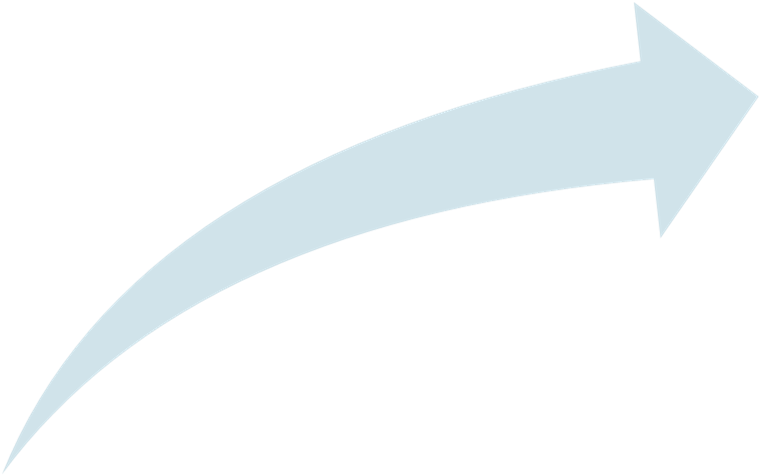 Образовательная деятельность Центра включает в себя реализацию дополнительных общеобразовательных программ, которые не являются традиционными моделями передачи знаний, умений и навыков, а предоставляют собой педагогические технологии развития и становления личности, механизма ее самореализации, при этом учитывается 3 уровня результативности образовательного процесса. Реализация образовательной модели Центра включает в себя три основных образовательно-развивающих уровня, где на каждом уровне свои цели и задачи, позволяющие осуществлять постепенный переход от выявления интересов  и способностей детей через общее развитие личности до творческой деятельности, специализированной или профилированной, и профессионального самоопределения. Учебный план МКОУ ДО «Центр дополнительного образования» составлен с учетом принятой педагогическим коллективом Центра логики образовательного процесса.Одним из принципов образовательной  деятельности учреждения является принцип непрерывности дополнительного образования. Логика образовательного процесса представляет собой модель непрерывного дополнительного образования, имеющая трехуровневую структуру.Каждый уровень имеет свою специфику целей, образовательных, воспитательных и развивающих задач, формы реализации и разнообразие форм контроля усвоения учебного материала, которые прописаны в дополнительных общеобразовательных программах объединений центра.Для развития одаренности воспитаннику необходимы индивидуальные формы обучения - индивидуальные учебные планы (или образовательные маршруты) для каждого ученика, исходя из его индивидуальных возможностей и особенностей, поэтому,  педагоги внесли коррективы в свои образовательные программы, связанные с разработкой  индивидуального образовательного маршрута ребёнка. Индивидуальный образовательный маршрут - это образовательная программа, предназначенная для обучения одного конкретного воспитанника, направленная на развитие его индивидуальных способностей.Индивидуальный образовательный маршрут поможет одаренному или творческому ребенку раскрыть все свои таланты и способности и максимально реализовать их.Организация  работы  по  индивидуальному  образовательному  маршруту основаны на следующих принципах:  -индивидуальный,  дифференцированный  подход  к учебно-воспитательному процессу, продуктивной, творческой деятельности воспитанника и педагога;  - вариативность  программ,  учебных  курсов,  позволяющих реализовывать образовательные потребности обучающихся, их родителей;  - качественное обучение, развитие и воспитание воспитанниковбез ущерба для их здоровья.  Главное в построенном таким образом учебном процессе – признание за каждым воспитанником  права  на  значительную  автономию,  свой  темп  работы, специфические способы овладения знаниями.  Данный  образовательный  маршрут  ориентирован  на  поддержку  и развитие  одаренного  ребенка,  направлен  на личностное  развитие  и  успешность,  составлен  с  учетом  уровня подготовленности  и  направлений  интересов.7.Характеристика контингента обучающихсяВ Центре дополнительного образования созданы благоприятные условия для всех возрастных категорий и всех социальных категорий детского населения п.Междуреченский. Всем обучающимся представлен широкий спектр образовательных услуг, а также участие в воспитательной, гастрольной и конкурсной деятельности по различным направлениям и разного уровня. В 2016 году в Центре дополнительного образования образовательные услуги оказывались на бюджетной (бесплатной) и внебюджетной (платной) основе для обучающихся в возрасте от 4 до 18 лет:Динамика цифровых показателей за три учебных годаСоциальная карта МКОУ ДО «Центр дополнительного образования», включающие различные социальные категории  за последние три года Вывод:Вывод:- Центр своей деятельностью охватывает все ступени образования, большая численность обучающихся наблюдается в возрасте от 6 до15 лет и составляет около 89% от общей численности обучающихся. - В Центре созданы все условия для детей всех социальных категорий. Общий показатель детей социальных категорий составил около 5% от общего количества обучающихся.- Наиболее трудно комплектуемыми учебными группами являются объединения эколого-биологической и спортивно-технической направленностей из-за отсутствия современной технологической базы, спортивного зала, что не позволяет привлечь больше детей.- Анализируя данные по количеству обучающихся по всем критериям были выявлены следующие проблемы, требующие решения в ближайшей перспективе:Привлечение детей старшего школьного возраста  в детские объединения Центра;Обеспечение занятости мальчиков всех возрастов;Привлечение дошкольников, внедрение программ дошкольного образования, направленных на адаптацию детей к обучению в школе;Открытие объединений естественно-научной  направленности.8.Характеристика кадрового состава учрежденияВ 2016 году педагогический коллектив МКОУ ДО «Центр дополнительного образования» составляли 25 педагогов дополнительного образования и 1 педагог-организатор, что на 4 педагога меньше, чем в 2015 году (1 педагог поменял место жительства, 3 педагога – место работы). Педагоги, работающие в Центре отличались по уровню профессиональной подготовки, уровню образования, опыту работы, личностным качествам.1.Количественный состав работников Центра2. Распределение педагогов по образованию3.Аттестация педагогических работников4.Аттестация административно-управленческих работниковДоля педагогов, имеющих высшую и первую квалификационную категории  - 16 человек, что составляет 62 % от общего количества педагогов. В 2015 году показатель составлял 67 %. За период 2016 года 1 педагог прошёл аттестацию на соответствие занимаемой должности (Койгародцева О.Н.), 1 педагог подтвердил высшую квалификационную категорию (Лобова С.В.).Доля административно-управленческих работников, имеющих первую квалификационную категорию, первый квалификационный уровень – 1 человек, что составляет 20 % от общего количества административно-управленческих работников. Доля административно-управленческих работников, имеющих соответствие занимаемой должности – 1 человек, что составляет  20 %  от общего количества административно-управленческих работников. В общей сложности показатель составляет 40 %. В 2015 году показатель также составлял 40 %. Выводы:Профессионально и личностно развиваются педагогические кадры Центра и совершенствуют свое педагогическое мастерство.Педагогические кадры Центра передают свой опыт работы на семинарах, мастер-классах, педагогических конференциях и конкурсах профессионального мастерства.Программное и учебно-методическое обеспечение Центра соответствует предъявляемым современным требованиям.В  Центре реализуются инновационные педагогические проекты.Педагоги Центра активно внедряют метод проектов, подтверждением чему являются призовые места воспитанников на районных научно-практических конференциях.Педагоги Центра активно внедряют современные педагогические технологии.9.Характеристика программного обеспечения образовательного процессаВ 2016 году в Центре дополнительного образования реализовывалось 30 дополнительных общеобразовательных программ педагогов дополнительного образования по следующим направлениям:Все программы составлены с учетом того, какие знания, умения, навыки получают воспитанники в результате обучения в объединениях, направлены на практическую профильную деятельность, на развитие ребенка и его способностей. Уровень общеобразовательных программ отвечает государственным требованиям, предъявляемым к учреждениям дополнительного образования детей. Все программы несут в себе функцию формирования творческого потенциала детей и воспитание духовно-нравственной личности через весь комплекс знаний, умений, навыков. По результатам мониторинга дополнительных общеобразовательных программ, реализуемых в Iполугодии 2016-2017 учебного года, было выявлено наличие программ по следующим характеристикам:ПО УРОВНЮ УСВОЕНИЯ ПРОГРАММЫ подразделяются на: общекультурный уровень освоения программы (данный уровень освоения программы  направлен  на решение задач формирования общей культуры ребенка, расширения его знаний о мире и о себе, социальном опыте. Данные программы направлены на удовлетворение познавательного интереса ребенка, расширение его информированности в конкретной образовательной области, обогащение навыками общения и совместной деятельности в освоении программы);углублённый (специализированный)  уровень освоения программы  (данный уровень освоения программы предполагает выявление и развитие способностей детей, приобретение ими определенных знаний и умений в избранном виде деятельности. Эти программы ориентированы на развитие глубоких знаний и компетентности в отдельной области, формирование навыков на уровне практического применения);профессионально-ориентированный уровень усвоения программы (данный  уровень освоения программ  направлен на ознакомление и последующее углубление той или иной профессиональной сферы жизнедеятельности. Они помогают выявлять личные возможности обучающихся и определиться им в выборе профессии, получить основы профессиональных знаний и мастерства. Эти образовательные программы предусматривают достижение высоких результатов образованности в какой-либо предметной или практической области, умение видеть проблемы, формулировать задачи, искать пути их решения).ПО ЦЕЛЕВОЙ УСТАНОВКЕ: - Составительские (разработанные педагогами согласно  условиям учреждения и социального заказа – 30).ПО СОДЕРЖАНИЮ ПРОГРАММЫ  имеют:- художественная направленность– 12;- естественно-научная направленность – 3;- туристско-краеведческая направленность - 2,- физкультурно-спортивная направленность – 3;- социально - педагогическая направленность – 3;- техническая направленность– 7.Вывод: Всего в Центре реализуется 30 дополнительных общеобразовательных программ по 8 направлениям, охватывающие разные возрастные категории обучающихся, преимущественно от 6 до 18 лет. Все дополнительные общеобразовательные программы являются компилятивными (составительскими), утвержденными на методическом совете учреждения. Все программы оформлены и сделаны по единой структуре: пояснительная записка, тематическое планирование, календарно-тематический план, содержание программы, требования к уровню подготовки выпускников, контроль за реализацией программы, методическое сопровождение программы. В каждой программе определены срок обучения, этапы обучения и механизм реализации, образовательные результаты. Все программы отражают педагогическую позицию и содержание системы образовательных услуг для обучающихся, реализация которых в предпрофессиональной деятельности гарантирует развитие личностных качеств участников образовательного процесса средствами определенного направления объединения.В связи с апробацией системы персонифицированного финансирования педагогам рекомендовано провести корректировку своих общеобразовательных программ на следующий 2017-2018  учебный год (разрабатывать однолетние  модульные программы).10.Учебно-методическая материально-техническая база, благоустройство и оснащенность образовательной и воспитательной деятельностиВ 2006 году Центр дополнительного образования переехал из старого здания в новый современный комплекс, в котором разместились районная библиотека, музыкальная школа, районный Дворец культуры и искусств «Конда».Центр дополнительного образования занимает 3 этаж кирпичного здания комплексного назначения. Общая площадь, закрепленная за учреждением, составляет 1757 кв.м.Состояние материально-технической базы учреждения можно оценить как высокое. За последние пять лет материально-техническая база Центра значительно укрепилась, что благотворно влияет на качественное оказание образовательных и досуговых услуг. Но в настоящее время существует проблема старения оборудования согласно современным аналогам, большой износ туристического и компьютерного оборудования. Центр дополнительного образования принимает все меры по сохранению и приумножению материально-технического оборудования, активно ведет работу по привлечению спонсоров, оказывает платные образовательные и досуговые услуги.Центр  располагает учебно-методической литературой:В информационно-методическом фонде находятся CD, DVD диски с учебно-методическими материалами, с музыкальным сопровождением образовательного процесса. Фонд оснащен компьютерной техникой и медиа-проектором с экраном.Информационные технологии, компьютерная и ксероксно - копировальная техника используется в Центре для: получения информации, нормативно-правовых документов по электронной почте; организации совместной деятельности сотрудников Центра с целью
разработки согласованных планов работы и их исполнение;организации заказов учебных пособий, оборудования, методических разработок, заявок на участие в мероприятиях, связанных с образовательным процессом;создании базы данных учащихся;диагностической деятельности (электронное тестирование, мониторинг
знаний учащихся);проведения педагогических советов, конференций, семинаров, круглых столов    и методических объединений;финансово-хозяйственной деятельности;составления расписания, учебного плана.В учреждение создано единое информационное образовательное пространство Центра, которое представлено совокупностью цифровых, информационных, методических ресурсов, обеспечивающих условия развития образовательных компетенций всех субъектов образовательного процесса: - технические, программные, телекоммуникационные средства; - доступ к сети интернет; - ежегодная подписка учреждения на электронные справочники в сфере образования;- медиатека; - сайт образовательного учреждения. Основное назначение методического обеспечения образовательного процесса в Центре – содействовать достижению качества педагогической деятельности посредством отбора наиболее приемлемых и эффективных способов достижения позитивного результата.Вывод: Информационно-техническое оснащение образовательного процесса соответствует средне – статистическим данным по учреждениям дополнительного образования в Ханты-Мансийском автономном округе – Югре.Технические средства обучения хранятся в соответствии с требованиями противопожарной безопасности, в необходимых случаях имеется заземление. Расположение мебели, оборудования отвечает требованиям техники безопасности, санитарно-гигиеническим нормам. Соблюдаются все условия для охраны и укрепления здоровья учащихся. Санитарно-гигиенические условия соответствуют нормам, предъявляемым к образовательному учреждению: помещения светлые, просторные, большие окна оснащены форточками, что способствует регулированию температурного режима. Расположение мебели, оборудования отвечает требования техники безопасности, санитарно-гигиеническим нормам, сохраняются все условия для охраны и укрепления здоровья обучающихся. Освещение и оборудование кабинетов соответствует требованиям и нормам, установленным Госстандартом. Графики уборки и проветривания помещений соблюдаются.11.Характеристика системы оценки качества образования в МКОУ ДО «Центр дополнительного образования»Мониторинг образовательных результатов рассматривается коллективом Центра как средство управления деятельностью учреждения, позволяющее отслеживать качество образования, осуществлять анализ результативности и эффективности деятельности, корректировку и прогнозирование развития образовательного учреждения. Определение результатов образовательного процесса является необходимым компонентом деятельности каждого педагога. Система оценки качества освоения образовательных программ направлена на оптимизацию образовательной триады: запросы и потребности обучающихся – характер и уровень образовательной деятельности – качество образовательного результата.Посредством педагогического мониторинга осуществляется систематическое наблюдение, изучение, оценка состояния образовательной среды с целью его контроля и прогноза, а также диагностика, отслеживание, оценка условий, от которых зависят предполагаемые результаты во всех видах его деятельности.Задачами педагогического мониторинга являются:Эффективность реализации целей и задач дополнительных общеобразовательных программ определяется посредством организации и осуществления диагностики, которая позволяет констатировать исходный и достигнутый уровень сформированности знаний, умений, навыков и качеств личности обучающихся. Кроме того, показателями результативности освоения обучающимися дополнительных общеобразовательных программ являются: презентации творческих работ, участие в концертной деятельности, фестивалях, конкурсах и спортивных соревнования различного уровня.Основными показателями эффективности образовательного процесса являются такие показатели,  как выполнение образовательных программ, качественное усвоение учебного материала, сохранность контингента, а также  результативность участия в различных выставках, конкурсах, фестивалях, соревнованиях, мероприятиях.Педагогический мониторинг качества образовательной деятельности осуществляется через внутреннею и внешнею экспертизы:Цель процедуры внутреннего мониторинга результатов обучения воспитанника – оценка индивидуального прогресса воспитанника через уровень успешности освоения дополнительных общеобразовательных программ, развития личностных качеств и социализации на конкретном временном этапе учебно-воспитательного процесса.Внутренняя экспертиза деятельности проводится на уровне детского объединения: Полнота реализации образовательной программы и календарно-тематического плана (выполнение общеобразовательной программы).Полнота реализации образовательной программы осуществляется при проверке журналов учета рабочего времени согласно календарно-тематическому планированию, при посещении и анализе занятий, при отчетах педагогов. Не выполнение общеобразовательных программ по количеству часов может быть связано с карантином, учебными отпусками педагогов, болезнью педагогов, посещением курсов повышения квалификации и командировках. В течение последних лет совершенствуется методика обучения и воспитания: структурирование учебных занятий, внедрение методов активной практической деятельности обучающихся, ИКТ-технологий, проектной и исследовательской деятельности воспитанников.Прохождение образовательной программы в полном объеме может быть компенсировано уплотнением программного материала, бинарными или интегрированными занятиями, использованием дистанционных форм обучения, что позволит педагогам наиболее полно выполнить запланированное.Уровень усвоения обучающимися общеобразовательных программ. Для каждой образовательной программы педагогами разработаны свои критерии, формы и методы оценивания результативности усвоения образовательной программы с учетом возраста и возможностей детей. Результаты обучения детей по образовательным программам определяются с помощью входной и итоговой диагностики.Входная диагностика включает вводный контроль, текущий контроль, коррекцию и контроль по итогам первого полугодия. Итоговая диагностика включает в себя годовое оценивание результатов при прохождении полного курса образовательной программы, с решением о переводе на следующий этап обучения или с решением об окончании курса прохождения образовательной программы. Перевод обучающихся на следующую ступень обучения осуществляется в конце учебного года. Если ребёнок показал не соответствующий уровень обучения, ему выдаются рекомендации по дальнейшему освоению данной программы (индивидуальные занятия, дополнительные занятия, повторное прохождение курса образовательной программы), обучающийся может продолжить обучение в индивидуальном режиме. Результаты диагностики оформляются письменно в виде отчетов, таблиц, индивидуальных карт обучающихся, протоколов по выдаче  свидетельств об окончании курса обучения. По итогам учебного года, каждый педагог оформляет анализ своей работы, где подробно описывает методики определения уровня освоения программного материала обучающимися и результативность образовательного процесса по каждому году обучения, также каждый педагог имеет пакет документов по результативности обучения и материалы, используемые для проведения диагностики учащихся (вопросники, сценарии, индивидуальные творческие задания, тесты и т.д. В системе дополнительного образования в целом используются разнообразные нетрадиционные формы диагностики воспитанников: тестирование, выполнение творческих заданий, защита творческих проектов, игровые конкурсы, викторины, соревнования, конференции, презентации, концерты, выставки и т.д. Появилась новая форма подведения итогов реализации образовательных программ, создание интерактивных игр, тестов, викторины, мультимедийных презентаций. Используемые методики позволяют создать ситуацию успеха для воспитанников и увидеть творческий рост каждого ребёнка.Мониторинг результативности участия в конкурсной, концертной деятельностиведется педагогами и администрацией Центра ежемесячно, анализируется два раза в год (май и декабрь).На каждого обучающегося Центра заведена личная карточка, где педагоги записывают достижения своих обучающихся. Это помогает проследить развитие каждого ребенка, создать условия для его развития, определить степень освоения программы. Результаты деятельности педагогов и личные достижения обучающихся отслеживаются  во время проведения выставок, конкурсов, соревнований, праздников, конференций.Сохранность контингента обучающихся в течение учебного года, определяется в соотношении количества обучающихся в объединении и количество обучающихся на этапах обучения на начало и конец учебного года, что подтверждает заинтересованность и стойкий интерес к выбранному виду деятельности.Цель процедуры внешнего мониторинга результатов деятельности Центра – систематическое отслеживания динамики развития личности обучающихся и формирование  личностных качеств, социализации воспитанников, усовершенствование образовательного и воспитательного процесса на основе результатов мониторинга, а также обеспечение информационной открытости и объективности контроля.Внешняя экспертиза деятельностипроводится на уровне Учреждения, анализируются результаты внутренней экспертизы, а также участие обучающихся и педагогов в районных, региональных, окружных, всероссийских и международных конкурсах, фестивалях, слетах, соревнованиях, турнирах, а также организация и проведение массовых мероприятий и акций.Анализ внешней экспертизы деятельности учреждения ежегодно представлен на родительских собраниях, отчетном концерте Центра и вышестоящие организации. 12.Результативность и эффективность образовательной  деятельности учреждения12.1. Полнота реализации общеобразовательных программПолнота реализации общеобразовательных программ педагогов дополнительного образования составила  99%.Сравнительная таблица по показателям за последние пять лет (2012-2016г.г.):12.2. Уровень усвоения обучающихся общеобразовательных программ Ежегодно педагоги дополнительного образования два раза в год проводят аттестацию обучающихся с целью выявления степени и уровня освоения обучающимися дополнительных общеобразовательных программ и их соответствия ожидаемым результатам прохождения дополнительной общеобразовательной программы.Аттестация обучающихся является неотъемлемой частью образовательного процесса, которая представляет собой форму оценки степени и уровня освоения обучающимися дополнительной общеобразовательной программы и позволяет педагогам осуществлять диагностику уровня обученности, развития, воспитанности и социальной активности обучающихся по итогам 1 полугодия и на конец учебного года, а также итоги аттестации позволяют внести соответствующие изменения в реализацию образовательных программ.Для анализа результативности образовательного процесса предусмотрена система аттестации обучающихся, предполагающая несколько направлений:- Аттестация на основе результата творческой и практической деятельности по итогам участия в конкурсах, выставках, концертах, фестивалях по направлениям разных уровней;- Аттестация на основе педагогического наблюдения, тестирования и применения различных форм и методов оценивания результативности освоения образовательной программы.Аттестация обучающихся в ЦДТ проводится не только по достижениям, но и по ряду других показателей.Важнейшим показателем результативности продуктивной деятельности обучающихся является степень стабильности и качества творческих достижений, систематичность участия в конкурсах, выставках, соревнованиях, а также фантазию и творчество. Однако, как правило, в этих мероприятиях участвуют не все обучающиеся. Поэтому не менее важно определить степень освоения образовательной программы каждым обучающимся, т.е. знания и практические умения, получаемые на занятиях.Для определения уровня освоения образовательных программ, реализующихся в Центре используют различные виды контроля в зависимости от направления программ и возраста обучающихся:Вводный, организуемый перед началом работы;Текущий, проводимый в ходе учебного процесса;Промежуточный, проводимый в конце первого полугодия и учебного года;Итоговый, проводимый после завершения всей учебной программы.Педагоги применяют различные формы и методы оценивания результативности освоения дополнительной общеобразовательной программы, такие как -итоговое занятие, зачет, экзамен, тестирование, концерт, интерактивные тесты, защита творческих работ, проектов и исследовательских работ, выполнения творческих заданий, выставочный просмотр, стендовый доклад, конференция, тематические чтения, олимпиада, конкурс, собеседование, зачетный поход, соревнование, турнир, сдача нормативов и др.Результаты аттестации обучающихся, занимающихся на бюджетной основе:По итогам аттестации обучающихся в 2015-2016 учебном году:-307 обучающихся переведены на последующие года обучения (II,III,IV года обучения);- 47 обучающихся оставлены на дублирующий курс обучения, что составляет 8,3% от общего числа, участвующих в аттестации;- выпускники Центра, что составляет Вывод:Наблюдается высокая тенденция роста освоения дополнительных общеобразовательных программ. Результат освоения дополнительных общеобразовательных программ обучающимися Центра в 2015-2016 учебном году составил 91,4%, что свидетельствует о высоком уровне обученности обучающихся. Такие высокие стабильные показатели объясняются высоким профессиональным уровнем педагогов, созданием комфортных условий, формирование коммуникативных отношений, формированием познавательной активностью через различные виды деятельности, отсутствием пропусков занятий или своевременной корректировкой календарно-тематического планирования и тесным сотрудничеством с родителями. Минимальный уровень освоения образовательных программ обучающимися преобладает в группах первого года обучения, в которых еще не достаточно сформированы мотивация и познавательная деятельность к обучению. 12.3. Сохранность контингента обучающихся В течение 2015 года срез показателей количества воспитанников проводился три раза (март, май, ноябрь). Мониторинг сохранности контингента обучающихся показал, что контингент обучающихся  в течение года  в основном стабилен. С октября 2016 года в Центре осуществляется еженедельный мониторинг посещаемости обучающихся, показывающий стабильные показатели посещаемости обучающихся. В некоторых объединениях немного снизился уровень количества воспитанников, это связано с загруженностью детей в других сферах (посещение музыкальной школы, спортивного комплекса и школы по дзюдо). Движение обучающихся происходит в основном на первом году обучения, в связи с выбором детей занятий по интересам. Самое главное условие стабильности коллектива – заинтересованность и желание педагога. Конечно, есть объективные факторы движения обучающихся, влияющие на численность коллектива (отсутствие своего кабинета, слабое материально-техническое обеспечение, болезни как педагогов, так и воспитанников, состояние здоровья обучающихся, неудобное расписание занятий и т.д.), но есть факторы, которых можно избежать, если выполнять элементарные требования к проведению занятий. Также педагоги активно используют в своей деятельности и такие  сильные стимулы, которыми можно привлечь детей  – это участие  в различных конкурсах, выставках, концертах и других общественных мероприятиях. Сотрудничество с родителями является фактором стабильности посещения обучающихся занятий в системе дополнительного образования. Центр проводит огромную работу с родительской общественностью - приглашение родителей на День открытых дверей, различные мероприятия, торжественные открытия выставок, экскурсии в музей, родительские собрания, походы выходного дня, отчетный концерт, организуемые педагогическим коллективом.Вывод:Мониторинг сохранности контингента обучающихся показал, что контингент обучающихся  в течение года  в основном стабилен. Движение обучающихся происходит в основном на первом году обучения, в связи с выбором детей занятий по интересам.Фактическая сохранность контингента обучающихся  за 2016 год составил 100%.12.4. Результативность участия обучающихся в конкурсных мероприятиях разного уровня (приложение №1)За последние годы наблюдается рост числа участия обучающихся в конкурсных мероприятиях  различного уровня, что подтверждает  высокую мотивацию к занятиям  в детских объединениях  Центра и повышение уровня знаний, умений и навыков. Показателем успешного освоения дополнительных общеобразовательных программ являются результаты участия воспитанников детских творческих объединений в конкурсах и соревнованиях различного уровня.В целях поощрения детей и подростков, проявивших выдающиеся способности в обучении, стабильность посещения занятий, высокие результаты ежегодно в апреле лучшие воспитанники Центра удостоены чести быть занесенными на Доску Почета «Гордость Центра» и чествуются на ежегодном творческом концерте с вручением памятных адресов. Также родители воспитанников награждаются благодарственными письмами за сотрудничество и активное участие в жизни Центра.В центре систематически отслеживаются результаты деятельности педагогов и личные достижения обучающихся. На каждого обучающегося заведена личная карточка, где педагоги фиксируют достижения своих обучающихся. Это помогает проследить развитие каждого ребенка, создать условия для его развития, определить степень освоения программы. Результаты личных достижений обучающихся отслеживаются  во время проведения выставок, конкурсов, соревнований, праздников, конференций, концертной и гастрольной деятельности.Качество образовательных услуг создают авторитет Центра в социуме, вызывают у ребенка желание получать дополнительное образование, а у родителей поддерживать его деятельность. Поэтому повышение качества образования - приоритетное направление деятельности педагогического коллектива Центра на ближайшие годы.Результативность обучающихся Центра в конкурсной деятельности в 2016 годуСравнительная таблица результативности воспитанников за четыре года 
(2013-2016г.г.)Вывод: Анализ результатов личных достижений обучающихся показал, что за последние 4 года увеличилось количество призеров в муниципальных и международных конкурсов, а также увеличилось количество участников конкурсов разного уровня.В  2016 год по сравнению с 2015 годом наблюдается:- увеличение числа победителей и призёров на конкурсах муниципального и международного уровня; - стабильные результаты качественного участия на муниципальном (территориальном и районном) уровне в сторону повышения  призовых мест;- наблюдается увеличению призовых мест за год.Сопоставление данных комплексного мониторинга дает возможность увидеть, насколько верными оказываются стратегические и тактические решения коллектива, позволяющие добиться стабильно высоких результатов всех участников образовательной деятельности. 12.5.Результативность участия педагогов в конкурсных мероприятиях разного уровня в 2016 году:В 2016 году общее количество победителей в конкурсах уменьшилось  на 3, по сравнению с 2015 годом. Количество победителей в Территориальных и Районных очных конкурсах увеличилось. Незначительно уменьшилось количество победителей в дистанционных Всероссийских и Международных конкурсах.Динамика результативности педагогов за 2016 год по сравнению с 2014 и 2015 годамиВыводы: Профессионально и личностно развиваются педагогические кадры Центра и совершенствуют свое педагогическое мастерство. Педагогические кадры Центра передают свой опыт работы на семинарах, мастер-классах, педагогических конференциях и конкурсах профессионального мастерства. Программное и учебно-методическое обеспечение Центра соответствует предъявляемым современным требованиям. В Центре реализуются инновационные педагогические проекты. Педагоги Центра активно внедряют современные технологии, подтверждением чему являются призовые места на конкурсах, начиная от районного и заканчивая Международным уровнем.13.Показатели деятельности учреждения дополнительного образования в 2016 годуМуниципальное казенное образовательное учреждение дополнительного образования «Центр дополнительного образования» (МКОУ ДО «ЦДО»):14.Результаты внешнего контроля14.1.Удовлетворённость родителей, законных представителей качеством образования:Ежегодно  в апреле и декабре с целью определения степени удовлетворённости потребителей и заказчиков качеством предоставления услуг проводится анкетирование потенциальных заказчиков и потребителей. Удовлетворённость родителей, законных представителей качеством образования в 2016 году:В 2016 году наблюдается незначительное понижение уровня удовлетворённости родителей (от  1 до 3 %) по сравнению с 2015 годом: - Обеспечение необходимых условий для личностного развития ребёнка – снижение на 2%;- Материально - техническое оснащение объединений дополнительного образования – снижение на 3 %;- Уровень подготовки педагогических кадров, работающих в объединениях дополнительного образования – снижение на 3 %;- Вариативность образовательных программ дополнительного образования детей – снижение на 1 %;- Обеспечение необходимых условий для профессионального самоопределения воспитанников, адаптации их к жизни в обществе – снижение на 2 %;- Уровень проведения занятий в объединениях – снижение на 2 %.                                                                                                                                                                                                                                                                                                  Надеемся, что с внедрением с 1 ноября 2016 года системы персонифицированного финансирования, направленной на повышение качества дополнительного образования, а также приобретением новейшего оборудования для развития технического и естественно-научного направлений уровень удовлетворённости  родителей будет повышаться. Свидетельством этому  являются мероприятия, которые проводились в нашем Центре с привлечением и активным участием большого количества родительской общественности: «Мы вместе», «Рождественский фестиваль». Отзывы о проведённых мероприятиях со стороны родителей  были самые положительные. Подобные мероприятия будут продолжаться и в 2017 году.14.2.Внешний  контроль за  деятельностью учрежденияВ течение 2016 года  были проведены следующие проверки:1.  Управления образования Администрации Кондинского района. В течение 2016 года учредитель Центра согласно приказов управления образования осуществлял внеплановые проверки деятельности центра, численности обучающихся, санитарно-гигиенических требований к проведению учебных занятий и мероприятий, учебно-методическую документацию педагогов дополнительного образования и иные документы. Предмет проверки – ведомственный контроль за соблюдением трудового законодательства и иных нормативных правовых актов, содержащих нормы трудового права в муниципальных организациях, с целью предупреждения, выявления и пресечения нарушений трудового законодательства и иных нормативных правовых актов, содержащих нормы трудового права. В ходе внеплановых проверок были выявили ряд незначительных нарушений обязательных требований. В установленные сроки все замечания были выполнены посредством мероприятий режимного характера. 2.Ежемесячный контроль тревожной кнопки, системы внутреннего пожарного водопровода, пожарной сигнализации.Планово проверяется состояние прилегающей к Центру территории: чистится снег, ставится ограждение от угрозы схода снега с крыши, спада сосулек. Администрацией Центра ведется активная работа по обеспечению безопасности воспитанников и комфортного их пребывания не только в здании, но и на территории Центра.3.Подготовка учреждения к летнему отдыху и новому учебному году.Ежегодно в мае проходит прием учреждения к открытию лагеря дневного пребывания:- при проверке Пожарной инспекцией замечаний не выявлено;- при проверке Роспотребнадзора были выявлены замечания, которые устранены в установленные сроки.В 2016 году, как и предыдущие года, лагерь дневного пребывания открыл свои двери для 110  детей в возрасте от 6 до 15 лет в установленный срок.Также в августе 2016 года происходит прием учреждения к новому учебному году. В состав комиссии входят представители Управления образования администрации Кондинского района, Роспотребнадзора, Пожарной инспекции, ОМВД по Кондинскому району. По результатам проверки Центр продолжает свою деятельность, т.к. замечаний по подготовке учреждения к учебному году не выявляется. 4.Внутриучрежденческий контроль.В 2016 году согласно плану внутриучрежденского контроля администрацией Центра дополнительного образования был организован внутренний контроль за ходом образовательно-воспитательного процесса. Контроль осуществлялся директором, заместителями директора по учебной и воспитательной работе, заведующей хозяйством, методистом, руководителями методических объединений по пяти разделам деятельности учреждения:1. Контроль качества педагогической деятельности и эффективностью образовательно-воспитательного процесса.2. Контроль за методической деятельностью.3. Контроль за состоянием обеспечивающих процессов. 4. Контроль за ведением документации.5. Контроль за работой структурных подразделений.Используемые виды контроля: административный, персональный, диагностический, тематический, фронтальный, текущий контроль, предметно-обобщающий, итоговый. Проверяющие в своей работе использовали такие методы контроля, как посещение занятий, анализ, самоанализ, беседа, наблюдение, анализ выполнения дополнительных общеобразовательных программ.Объектами контроля в 2016 году были: санитарно-гигиенический режим и техника безопасности  и охрана труда, посещаемость, журналы учета рабочего времени, трудовые книжки, больничные листы, личные дела обучающихся, должностные инструкции, трудовые договора, выполнение образовательных программ, аттестация педагогов, обмен опытом педагогов, повышение квалификации, организация работы с вновь принятыми педагогами, соответствие гигиенически нормам и охране труда учебных  кабинетов, их материально-техническое оснащение.Итоги по проведению проверок подводились на совещаниях при директоре, методических заседаниях, в виде аналитических справок. В ходе проверок были назначены сроки исправления недостатков, разработаны рекомендации по разрешению и устранению существующих проблем. 15.Эффективность деятельности учрежденияРезультаты образовательной  деятельности демонстрируются на открытых итоговых занятиях и мероприятиях, которые проводятся в разнообразной форме: отчетные концерты,   игры, праздники, выставки детских работ, участие в конкурсных мероприятиях различных уровней: муниципального, регионального, всероссийского и международного.Успешно функционирует система внутреннего мониторинга качества образования в объединениях центра. Мониторинг осуществляется систематически как педагогическими работниками, так и администрацией Центра. За истекший период 2016 год в конкурсных мероприятиях различного уровня приняли участие 704 человека, что на 147 человек меньше, чем за предыдущий 2015 год. Но увеличилось количество призовых мест на 68 мест, по сравнению с предыдущим отчетным периодом. В связи с чем, можно судить о более качественной подготовки обучающихся к конкурсной деятельности. Учащиеся Центра активно участвуют в социально значимых проектах и мероприятиях. Количество участников социально значимых проектов ежегодно увеличивается. Вовлечение детей в социально значимую деятельность является  эффективным средством воспитания, так как способствует:- организации содержательного досуга;- формированию гражданственности и патриотизма;-формированию чувства ответственности перед своими товарищами, обществом;- развитию коммуникативных умений и навыков.Основными результатами деятельности Центра в 2016 году можно считать:Высокий уровень удовлетворенности родительской общественности и воспитанниками Центр, что подтверждается результатами анкетирования «Удовлетворенность родителей качеством дополнительного образования»;Высокий уровень мотивированность обучающихся  к дальнейшему самоопределению и саморазвитию, что подтверждается сохранностью и стабильностью посещаемости обучающихся;Открытие новых объединений технической направленности;Стабильность работы педагогического коллектива;Улучшение качества образовательного и воспитательного процесса, благодаря:- интеграции разнопрофильных объединений, совместная деятельность которых позволяет более качественно и интересно проводить учебные занятия и воспитательные мероприятия; - личностно-ориентированному обучению, которое позволяет наметить траекторию развития для каждого обучающегося, внедрение индивидуальных образовательных маршрутов.Профессиональное и личностное развитие педагогических кадров Центра и совершенствование педагогического мастерства – один призер (2 место) и один победитель детского жюри в муниципальном конкурсе профессионального мастерства в сфере образования «Педагог года-2016» в номинации «Сердце отдаю детям»;Повышение уровня результативности реализации образовательных программ и качественное участие детских коллективов и отдельных воспитанников в конкурсных мероприятий (слётах, конкурсах, акциях и фестивалях различного уровня);Выявление и поддержка одаренных детей и талантливой молодежи, о чем свидетельствуют достижения воспитанников Центра. Центр является стартовой площадкой для реализации инновационных проектов:-по организации каникулярного времени в летний период «Каникулярное время»;-по духовно-нравственному воспитанию «Радужный мост»;-по формированию социально ответственного поведения на дороге «Добрая дорога детства»; -по профориентационной работе по проекту «Город профессиональных улиц»;-по развитию кадетского движения в Кондинском районе «Кадеты Конды».Повышение роли учреждения в образовательном пространстве района посредством музейной педагогике, развитию кадетского движения, реализации инновационных проектов, охватывающие все направления деятельности Центра;Расширение образовательного поля в работе с детьми с ограниченными возможностями здоровья.Таким образом, проведенный  анализ позволяет считать работу Центра в 2016году удовлетворительной. Реализуя образовательную программу и программу деятельности Центра в 2016 году, учреждение выполнил намеченное и достиг ожидаемого  результата. Но  есть проблемы, требующие решения:Полное наименование учрежденияМуниципальное казённое образовательное учреждение дополнительного образования «Центр дополнительного образования»Сокращённое наименование учрежденияМКОУ ДО «Центр дополнительного образования»Статусюридическое лицоОрганизационно-правовая формаказённое образовательное учреждение дополнительного образованияТип учрежденияУчреждение дополнительного образованияВидЦентр дополнительного образованияУчредителиАдминистрация Кондинского района;- от имени муниципального образования Кондинский район  администрация Кондинского района в лице комитета по управлению муниципальным имуществом администрации Кондинского района. - функции и полномочия учредителя в сфере образования осуществляет управление образования администрации Кондинского района.Юридический,  фактический, почтовый  адрес628200  Россия,Ханты-мансийский автономный округ-Югра Кондинский районгп.Междуреченскийул.Волгоградская д.11Телефон / факс8-34677-41973 (директор), тел./факс 33-6-31 (бухгалтерия)Электронный адресzdo.konda@yandex.ruАдрес официального сайтаhttp://www.cdo-konda.ruОсновополагающими документами, определяющими стратегию деятельности образовательного учрежденияКонцепция развития дополнительного образования детей на период до 2020 года (распоряжение Правительства РФ от04.09.2014 г. № 1726-р);Стратегия развития воспитания в Российской Федерации на период до 2025 года (проект);Постановление администрации Кондинского района от 24 ноября 2016 года № 1805  «Об утверждении муниципальной программы Кондинского района «Развитие образования в Кондинском районе на 2017-2020 годы».Включение в реализацию вышеперечисленных программ открывает перед образовательными учреждениями новые горизонты, новые перспективы. В завершившемся учебном году коллектив Центра решал такие задачи, как совершенствование нормативно-правовой базы, повышение конкурентоспособности учреждения, функционирование в новых экономических условиях, определение показателей качества и эффективности деятельности учреждения.Нормативно-правовые документы, регламентирующие образовательную деятельностьМКОУ ДО «Центр дополнительного образования» является юридическим лицом, деятельность которого регламентируется следующими нормативно-правовыми документами:Распоряжение главы Администрации района «407-р от 30.06.2016г.Лицензия на право осуществления образовательной деятельности выдана Службой по контролю и надзору в сфере образования Ханты-Мансийского округа – Югры от 2 марта 2017 года №2864 серия 86Л010002111.Выписка о внесении записи в Единый государственный реестр юридических лиц  от 05.08.2016г. №222А/2016Устав учреждения (приказ управления образования от 21.07.2016г. №529).Локальные акты учреждения.В своей образовательной политике МКОУ ДО «Центр дополнительного образования» основывается на соблюдении следующих нормативно-правовых актов:- Конвенция о правах ребенка;- Конституция Российской Федерации;- Законами Российской Федерации, указами Президента и постановлениями Правительства Российской Федерации;- Федеральный закон «Об образовании в Российской Федерации»;- Приказами и распоряжениями государственных и муниципальных органов управления образованием, иными нормативными актами;- Нормативно-правовые акты Министерства образования и науки Российской Федерации, Департамента образования Ханты-Мансийского автономного округа-Югры и Управления образования Администрации Кондинского района.1 смена2 смена3 сменаначало занятий с 08.00 часовс 13.00 часовс 17.00до 20.00 часов- реализация  общеобразовательных программ художественно-эстетической, гражданско-патриотической, спортивно-оздоровительной, эколого-биологической, туристско-краеведческой, социально-педагогической, научно-технической и спортивно-технической направленностей на повышенном образовательном уровне, в том числе программы поддержки талантливых детей.- организация и проведение массовых мероприятий, направленных на формирование гражданских и нравственных качеств обучающихся, ценностей здорового образа жизни, развитие интеллектуальных, вокальных, лидерских качеств личности обучающихся.- организация и проведение конкурсов, фестивалей, соревнований, турниров, направленных на формирование гражданских и нравственных качеств обучающихся, ценностей здорового образа жизни, развитие интеллектуальных, вокальных, лидерских качеств личности обучающихся.- реализация программ отдыха детей в каникулярное время.- оказание платных образовательных, досуговых и иных услуг для населения.личностно-ориентированный образовательный процесс, основанный на индивидуальном запросе обучающегося;предоставление свободного выбора дополнительных возможностей каждому обучающемуся для всестороннего развития, удовлетворения творческих и образовательных потребностей (образовательная область, профиль программы, время ее освоения, виды и формы деятельности);вовлечение  максимально возможного числа детей и подростков в занятия различной направленности;избирательность и добровольность участия детей и их родителей в работе учреждения;воспитание у детей и подростков  устойчивого интереса к занятиям различной направленности;большой выбор видов и форм познавательной и творческой деятельности;привлекательность, уникальность, неформальность, нестандартность содержания деятельности;активное и деятельностное усвоение содержания образования, прогнозирование его применения в различных ситуациях, обобщение жизненного опыта детей, профессиональная ориентация подростков;гражданское становление личности на основе развития разнообразных форм жизнедеятельности детских коллективов, включая краеведческий музей при учреждении, кадетский класс и объединения Центра;стимулирование творческой активности, развитие способностей к самостоятельному решению проблем и самообразованию;популяризация различных видов декоративно-прикладного творчества, художественного искусства, музыкального и танцевального искусства, других видов  творческой и общеразвивающей деятельности;круглогодичное функционирование учреждения.Учебный год2015-2016 учебный год(по итогам 2 полугодия –январь – май 2016г.)2015-2016 учебный год(по итогам 2 полугодия –январь – май 2016г.)2016-2017 учебный год(по итогам 1 полугодия – сентябрь – декабрь 2016г.)2016-2017 учебный год(по итогам 1 полугодия – сентябрь – декабрь 2016г.)Основа обученияБюджетная (бесплатная) основа обученияВнебюджетная (платная)   образовательная деятельностьБюджетная (бесплатная) основа обученияВнебюджетная (платная)   образовательная деятельностьКол-во объединений29 объединений6 объединений27 объединений4 объединенияКоличество обучающихся  с ОВЗ35 обучающихся26 обучающихсяКоличество групп/обучающихсяI года обучения28 групп / 307 обучающихся10 групп /97 обучающихся Палитра – 2 / 25Ум.малыш – 3 / 26Сибирята – 1 / 8Вес.ребята – 1 / 7Олимп – 1 / 6Шахматы – 2 / 2527 групп / 279 обучающихся4 / 32 обучающихсяПалитра – 1 / 4Ум.малыш – 1 / 13Сибирята – 1 / 8Вес.ребята – 1 / 7Количество групп/обучающихсяII года обучения25 групп / 155 обучающихся-22 групп / 185 обучающихся-Количество групп/обучающихсяIII и последующих годов обучения19 групп / 104 обучающихся-20 / 122 обучающихся-Итого72 / 56610 / 9769 / 5864 / 32Общая численность учебных групп / обучающихся82 группы / 663 обучающихся82 группы / 663 обучающихся73 группы / 618 обучающихся73 группы / 618 обучающихсяКоличество обучающихся, занимающихся в 2-х и более объединений182 обучающихся182 обучающихся206 обучающихся206 обучающихсяСредняя наполняемость группы7-8 человек9-10 человек8 человек8 человекСредняя наполняемость объединений19-20 человек16 человек21-22 человека8 человекОбучающиеся по категориямУчебный год Учебный год Учебный год Учебный год Учебный год Учебный год Обучающиеся по категориям2014-2015 уч.год %2015-2016уч.год %2016-2017 уч.год%Общее количество обучающихся в ОУ(на бюджетной основе)1060-566 -586-Общее количество обучающихся в ОУ(на внебюджетной основе)77-97-32-Сохранность контингента97%98%100%Количество обучающихся по годам обучения Количество обучающихся по годам обучения Количество обучающихся по годам обучения Количество обучающихся по годам обучения Количество обучающихся по годам обучения Количество обучающихся по годам обучения Количество обучающихся по годам обучения - кол-во обучающихся 1 года обучения59356%30754,2%31150,3%- кол-во обучающихся 2 года обучения29828,1%15527,4%18530%- кол-во обучающихся 3 года обучения и более16915,9%10418,4%12219,7%Возраст обучающихся Возраст обучающихся Возраст обучающихся Возраст обучающихся Возраст обучающихся Возраст обучающихся Возраст обучающихся Дошкольный возраст  (4-6 лет)222%264,7%365,8%Начальный школьный возраст (7-10 лет)46644%22840,3%30549,4%Средний школьный возраст (11-15 лет)32430,6%23842%24239,2%Старший школьный возраст (16-18 лет)24823,4%7413%355,6%Количество обучающихся по половому  признаку Количество обучающихся по половому  признаку Количество обучающихся по половому  признаку Количество обучающихся по половому  признаку Количество обучающихся по половому  признаку Количество обучающихся по половому  признаку Количество обучающихся по половому  признаку Количество девочек68768,7%35262,2%38061,5%Количество мальчиков37331,3%21437,8%23838,5%ПоказательКол-во ставокКол-во работников (чел.)Из них: количество совместителей (внешних)(чел.)Количество совместителей (внутренних)(чел.)Педагогических работников (педагогический персонал)302621Работников, не занимающихся педагогической деятельностью (специалисты, служащие, рабочие)211410Итого:514031Всего педагогических работниковПедагогическое образованиеПедагогическое образованиеВысшеенепедагогическоеПримечаниеВсего педагогических работниковВысшееСреднее специальноеВысшеенепедагогическое2610791 работник заочно получает высшее образованиеВсего педагогичес-ких работниковИз них имеютИз них имеютИз них имеютИз них имеютИз них имеютВсего педагогичес-ких работниковВысшую квалификаци-онную категориюПервуюквалификаци-онную категориюВторую квалифика-ционнуюкатегориюСоответ-ствие занимаемой должностиНе имеют категории2688-64Всего административно-управленческих работниковИз них имеютИз них имеютИз них имеютИз них имеютВсего административно-управленческих работниковПервыйквалификационный уровеньВторойквалификационный уровеньСоответствие занимаемой должностиНе имеют категории51-13Цель направления программПеречень общеобразовательных программПрограммы технической направленности - 7 программПрограммы технической направленности - 7 программНаправлены на развитие технических интересов и склонностей, интеллектуальных и творческих способностей каждого ребёнка посредством технического конструирования и проектирования, а также на развитие познавательного интереса к технике и поисково- исследовательской работе при решении конструкторско-технологических задач, на формирование умений и навыков работы с инструментами и различным оборудованием, на расширение политехнического кругозора и привитию устойчивого интереса к техническому творчеству «Логомир»,«Через тернии и звёздам»,«Информационные технологии: культура, воспитание, образование»,«Легоконструирование»,«Основы рекламы и дизайна»,«Основы журналистики»,«Авиамоделирование»Программы естественно-научной направленности – 3 программыПрограммы естественно-научной направленности – 3 программыРасширяют и углубляют знания обучающихся по биологическим дисциплинам и экологии, интегрируют обучающихся в деятельность, направленную на пропаганду бережного отношения к окружающей среде, способствуют формированию экологической культуры, профессиональному самоопределению обучающихся старшего школьного возраста  «Основы предпринимательства»,«Сувенирная мастерская»,«Экологический патруль»Программы художественной направленности - 12 программ Программы художественной направленности - 12 программ Развивают творческую активность и потенциал ребёнка, неординарное мышление, развивают чувство прекрасного, формируют фантазию, творческое воображение и художественный вкус, реализуют принцип умения, интереса, воспитание самосознания, удовлетворённости, национальной ценности. Творческие коллективы обучающихся этого направления являются украшением мероприятий и концертов, достойно представляют Центр и Кондинский район в конкурсах, фестивалях различного уровня «Вокальное искусство»,«Искусство росписи и лепки»,«Литературно-музыкальная студия»,«Ансамблевая игра на электромузыкальных инструментах»,«Тектильный дизайн»,«Сказочный мир театра»,«Квилинг и скрапбукинг»,«Мастерская кукол»,«Студия живописи, графики и архитектуры»,«Хореография»,«Текстильные фантазии»,«Студия декора»Программы туристско-краеведческой направленности – 2 программыПрограммы туристско-краеведческой направленности – 2 программыНаправлены на всестороннее развитие личности средствами туризма и краеведения, ориентированы на социальную адаптацию, оздоровление, подготовку к участию в туристических соревнованияхи походах, раширение кругозора обучающихся, способствует развитию выносливости, решительности, ловкости, прививает любовь к природе и родному краю, готовит детей к самостоятельной жизни, выработке умений работать с архивными документами«Школа выживания»,«Краеведение»Программы социально-педагогической направленности - 3 программыПрограммы социально-педагогической направленности - 3 программыОриентируют на формирование здорового образа жизни, профилактику дорожно-транспортного травматизма, способствуют социальной адаптации обучающихся, раскрытию способностей в журналистике, экономической теории, проектировании своей деятельности, способствуют формированию компьютерной грамотности, а также на формирование положительного социального самопознания, развитие лидерского самопознания, развитие лидерского потенциала подрастающего поколения, организаторских умений и навыков, приобщают воспитанников к основам учебной, исследовательской деятельности, апробации коммуникативных технологий «Азбука пешехода»,«Лидерское движение»,«Кадеты конды»Программы физкультурно-спортивной направленности – 3 программыПрограммы физкультурно-спортивной направленности – 3 программыСпособствуют развитию интереса к спорту и технике, спортивному моделированию и конструированию, шахматам, формированию конструкторского мышления, направлены на формирование здорового образа жизни. Учебный процесс в коллективах спортивно-оздоровительной направленности строится в зависимости от физической подготовленности детей, индивидуальных спортивных достижений. «Армейский рукопашный бой»,«Чёрно-белое королевство»,«Шахматная страна»Направленность дополнительных общеобразовательных программОбщее кол-во программПрограммы по срокам реализации программПрограммы по срокам реализации программПрограммы по срокам реализации программПо уровню усвоенияпрограммыНаправленность дополнительных общеобразовательных программОбщее кол-во программ1 год3 года4 годаПо уровню усвоенияпрограммыХудожественная 12183Общекультурный – 6 программ;Углублённый – 7 программ;Профессионально-ориентированный – 1 программа;Общекультурный, профессионально-ориентированный – 14 программОбщекультурный, углублённый – 1 программаУглублённый, профессионально - ориентированный – 1 программаЕстественно-научная33Общекультурный – 6 программ;Углублённый – 7 программ;Профессионально-ориентированный – 1 программа;Общекультурный, профессионально-ориентированный – 14 программОбщекультурный, углублённый – 1 программаУглублённый, профессионально - ориентированный – 1 программаТуристско-краеведческая22Общекультурный – 6 программ;Углублённый – 7 программ;Профессионально-ориентированный – 1 программа;Общекультурный, профессионально-ориентированный – 14 программОбщекультурный, углублённый – 1 программаУглублённый, профессионально - ориентированный – 1 программаФизкультурно-спортивная312Общекультурный – 6 программ;Углублённый – 7 программ;Профессионально-ориентированный – 1 программа;Общекультурный, профессионально-ориентированный – 14 программОбщекультурный, углублённый – 1 программаУглублённый, профессионально - ориентированный – 1 программаСоциально-педагогическая33Общекультурный – 6 программ;Углублённый – 7 программ;Профессионально-ориентированный – 1 программа;Общекультурный, профессионально-ориентированный – 14 программОбщекультурный, углублённый – 1 программаУглублённый, профессионально - ориентированный – 1 программаТехническая716Общекультурный – 6 программ;Углублённый – 7 программ;Профессионально-ориентированный – 1 программа;Общекультурный, профессионально-ориентированный – 14 программОбщекультурный, углублённый – 1 программаУглублённый, профессионально - ориентированный – 1 программаИтого303243Общекультурный – 6 программ;Углублённый – 7 программ;Профессионально-ориентированный – 1 программа;Общекультурный, профессионально-ориентированный – 14 программОбщекультурный, углублённый – 1 программаУглублённый, профессионально - ориентированный – 1 программа№НаименованиеКоличество1.Методическая литература3002.Специализированная литература4803.Цифровые образовательные ресурсы504.Литература4605.Духовно-нравственная литература456.Вестник образования100Показатели20122013201420152016Полнота реализации общеобразовательной программы(выполнение календарно-тематического плана образовательных программ)92%94%92%95,2%99%Перевод на следующий год обучения (2 и последующий год обучения)94,3%95,5%94%53%54,2%Фактическая сохранность контингента97,7%98,3%97,4%98%100%Выпускники22 (2,1%)22(2%)39(4%)48 (4,5%)26(4,6%)Уровень освоения дополнительных общеобразовательных программКоличество обучающихся, 
прошедших аттестациюв 2015-2016 учебном году% обученности обучающихся(освоение обр.программы)Высокий уровень39269,3%Средний уровень12522,1%Низкий уровень274,8%Не освоена223,8%итого566Количество обучающихся% от общее числа обучающихсяОбщее количество обучающихся на бюджетной основе566Перевод на следующий год обучения(2 и последующий год обучения)30754,2%Дублирование курс обучения478,3%Выпускники Центра264,6%Уровень конкурсаКоличество участниковПризовые местаПризовые местаПризовые местаОбщее количество призовых местУровень конкурсаКоличество участников1 место2 место3 местоОбщее количество призовых местТерриториальный227532926108Районный396746850192Региональный 1758922Окружной (межрегиональный)272114Всероссийский (федеральный)26152421Международный 1161310Итого70415510993357Уровень2013 год2013 год2014 год2014 год2015 год2015 год2016 год2016 годКол-во участниковКол-во победителей и призеровКол-во участниковКол-во победителей и призеровКол-во участниковКол-во победителей и призеровКол-во участниковКол-во победителей и призеровМуниципальный (районный, в том числе территориальные)383178443165656215623300Региональный48451593682331722Окружной2119101154313274Всероссийский304321962272621Международный 106155811110Всего492252750240851289704357Наименование конкурсаФ.И.О.педагогаРезультатТерриториальный уровеньТерриториальный уровеньТерриториальный уровень1.Конкурс «Масленица– 2016»Киселёва О.И.,Саенко Г.Н., Киселёв А.А.1 место2.Конкурс «Чудесные превращения»Киселёва О.И.1 место3.Конкурс «Мы Славяне» Киселёва О.И.Диплом победителяв номинации «Педагог – наставник»4.Конкурс ДПИ «Рождественский сапожок»Лобова С.В.1 место5.Первый фестиваль-конкурс «Аз свет миру»Лобова С.В.Победитель6.Конкурс «Масленица -2016» Коллективная работа педагогов декоративно-прикладного направленияУчастиеИтого:Призовые места:5Участие:1Районный уровеньРайонный уровеньРайонный уровень1.Выставка ДПИ «Культура народов России»Киселёва О.И.2 место2.Конкурс – выставка ДПИ «Карнавал» Лобова С.В.2 место3.Конкурс – выставка ДПИ «Мы – Славяне»Лобова С.В.Диплом победителя в номинации «Наставник»4.Первый открытый фестиваль- конкурс, проводимый в рамках празднования Дня коренных малочисленных народов Севера «Вороний день» Лобова С.В.2 место5.Конкурс – выставка «Маскарад» Хлебникова С.В. I место6.Фотоконкурс «В объективе ребёнок»Цынглер Н.Н.I место7.Конкурс «Лучший сайт в системе образования Кондинского района – 2016»Цынглер Н.Н.3 место8.Муниципальный конкурс в сфере образования «Педагог года 2016» в номинации «Сердце отдаю детям»Головских А.А.Диплом II степени9.Выставка-конкурс «Карнавал»Головских А.А.Диплом за II место10.Конкурс «Мы Славяне»Первухина Е.Ю.Диплом в номинации «Педагог-наставник»11.Выставка ДПИ «Культура народов России»Первухина Е.Ю.2 место12. Муниципальный конкурс в сфере образования «Педагог года 2016» в номинации «Сердце отдаю детям»Мармышева Н.Ю.Диплом детского жюри13. Конкурс на лучший товарный знак «Сделано в Кондинском районе»Мармышева Н.Ю.Победитель Iэтапа: Интернет - голосования 14.Районная выставка ДПИ «Пасха: Великая и светлая»Киселёва О.И.Участие15.Конкурс «Мы Славяне» Киселёва О.И.Диплом победителя в номинации «Педагог-наставник»16.Конкурс «Подарок к 8 –му Марта»Саенко Г.Н.1 место17. Конкурс ДПИ «Рождественский сапожок»Лобова С.В.1 место18.Выставка - конкурс «Пасха: Великая и Светлая» Лобова С.В.Участие19.Фотоконкурс «Ребёнок в объективе»Лобова С.В.2 место20. Фотоконкурс «Ребёнок в объективе»Лобова С.В.3 место21.Конкурс экологических искусств «Мир в твоих руках»Хлебникова С.В.Участие22. Конкурс «Лучший сайт в системе образования Кондинского района – 2016»Учреждение1 место23.Конкурс «Лучший сайт в системе образования Кондинского района – 2016»Первухина Е.Ю.Участие24. Выставка - конкурс «Пасха: Великая и Светлая»Первухина Е.Ю.УчастиеИтого:Призовые места:19Участие:5Окружной и региональный уровеньОкружной и региональный уровеньОкружной и региональный уровень1.Епархиальный фестиваль – конкурс «Пасха красная».Цынглер Н.Н.Диплом III степени2.Окружной конкурс на звание лучшего педагога (преподавателя) дополнительного образования детей» Цынглер Н.Н.УчастиеИтого:Призовые места:1Участие:1Российский уровеньРоссийский уровеньРоссийский уровень1.Всероссийский интернет – конкурс педмастерства «Педагогический опыт. Идеи. Инновации».Лобова С.В.Диплом Iстепени2.Творческий конкурс «Рассударики»Лобова С.В.2 место3.Творческий конкурс «Рассударики»Лобова С.В.3 место4.Конкурс «Виртуальная выставка», в номинации «Хобби-тайм»Цынглер Н.Н.Диплом II степени5.Конкурс «Умникус» Первухина Е.Ю.3 место (Диплом)6.Конкурс «Твори, участвуй, побеждай»Первухина Е.Ю.Диплом 2 место7.Конкурс «Время знаний»Первухина Е.Ю.Диплом 2 место8. IVВсероссийский конкурс разработок методических занятий Головских А.А.Диплом I степени9.IV Всероссийский конкурс разработок методических занятийГоловских А.А.Диплом за I место10.Конкурс «Лира»Первухина Е.Ю.Диплом за II место11. Конкурс «Солнечный свет»Первухина Е.Ю.Диплом за II место12.Конкурс проектов по профориентацииКазакова Л.А.УчастиеИтого:Призовые места:11Итого:Участие:1Международный уровеньМеждународный уровеньМеждународный уровень1.Творческий конкурс «Талантливые люди. Весна»Лобова С.В.Диплом I степени2.I Международный конкурс Культуры, Искусства, Творчества Цынглер Н.Н.Лауреат III степени3.Конкурс  «Солнечный свет»Первухина Е.Ю.Диплом за I место4.Международный творческий конкурс «В Таланте» Крупина М.М.Лауреат II степени5.I Международный конкурс Культуры, Искусства, Творчества Цынглер Н.Н.Лауреат III степени (в дуэте)Итого:Призовые места:5Итого:Участие:0Общее количествоПризовые места:41Общее количествоУчастие:8Уровень2014 год2014 год2015 год2015 год2016 год2016 годУровеньКоличество победителей и призёровКоличество участниковКоличество победителей и призёровКоличество участниковКоличество победителей и призёровКоличество участниковТерриториальный413151Районный183131195Окружной131-11Всероссийский114152111Международный2012150Общее количество:3611445418N п/пПоказателиЕдиница измерения1.Образовательная деятельность1.1Общая численность учащихся, в том числе:618 человек 1.1.1Детей дошкольного возраста (3 - 7 лет)36 человек /5,8%1.1.2Детей младшего школьного возраста (7 - 11 лет)305 человек / 49,4%1.1.3Детей среднего школьного возраста (11 - 15 лет)244человек / 39,5%1.1.4Детей старшего школьного возраста (15 - 17 лет)35 человек /  5,3%1.2Численность учащихся, обучающихся по образовательным программам по договорам об оказании платных образовательных услуг32 человека1.3Численность/удельный вес численности учащихся, занимающихся в 2-х и более объединениях (кружках, секциях, клубах), в общей численности учащихся206 человек / 33,3%1.4Численность/удельный вес численности учащихся с применением дистанционных образовательных технологий, электронного обучения, в общей численности учащихся0 человек / %1.5Численность/удельный вес численности учащихся по образовательным программам для детей с выдающимися способностями, в общей численности учащихся0 человек / %1.6Численность/удельный вес численности учащихся по образовательным программам, направленным на работу с детьми с особыми потребностями в образовании, в общей численности учащихся, в том числе:0 человек / %1.6.1Учащиеся с ограниченными возможностями здоровья26 человек / 4,2%1.6.2Дети-сироты, дети, оставшиеся без попечения родителей6 человек / 0,9%1.6.3Дети-мигранты2 человек / 0,3%1.6.4Дети, попавшие в трудную жизненную ситуацию111 человек / 17,9%1.7Численность/удельный вес численности учащихся, занимающихся учебно-исследовательской, проектной деятельностью, в общей численности учащихся11 человек / 1,7%1.8Численность/удельный вес численности учащихся, принявших участие в массовых мероприятиях (конкурсы, соревнования, фестивали, конференции), в общей численности учащихся, в том числе:704 человек / 114%1.8.1На муниципальном уровне623 человек / 88,5%1.8.2На региональном уровне17 человек / 2,4%1.8.3На межрегиональном уровне27 человек / 3,8%1.8.4На федеральном уровне26 человек / 3,7%1.8.5На международном уровне11 человек / 1,6%1.9Численность/удельный вес численности учащихся - победителей и призеров массовых мероприятий (конкурсы, соревнования, фестивали, конференции), в общей численности учащихся, в том числе:357 человек /  50,7%1.9.1На муниципальном уровне (территориальный и районный)300 человек / 84%1.9.2На региональном уровне (регион)22 человек / 6,2%1.9.3На межрегиональном уровне (округ)4 человек / 1,1%1.9.4На федеральном уровне (всероссийский)21 человек / 5,9%1.9.5На международном уровне10 человек / 2,8%1.10Численность/удельный вес численности учащихся, участвующих в образовательных и социальных проектах, в общей численности учащихся, в том числе:439 человек / 71%1.10.1Муниципального уровня383 человека / 62%1.10.2Регионального уровня31 человек / 5%1.10.3Межрегионального уровня25 человек / 4,1%1.10.4Федерального уровнячеловек / %1.10.5Международного уровнячеловек / %1.11Количество массовых мероприятий, проведенных образовательной организацией, в том числе:12 единиц1.11.1На муниципальном уровне12 единиц1.11.2На региональном уровнеединиц1.11.3На межрегиональном уровнеединиц1.11.4На федеральном уровнеединиц1.11.5На международном уровнеединиц1.12Общая численность педагогических работников26 человек1.13Численность/удельный вес численности педагогических работников, имеющих высшее образование, в общей численности педагогических работников19 человек/73%1.14Численность/удельный вес численности педагогических работников, имеющих высшее образование педагогической направленности (профиля), в общей численности педагогических работников10 человек/38 %1.15Численность/удельный вес численности педагогических работников, имеющих среднее профессиональное образование, в общей численности педагогических работников7 человек/27 %1.16Численность/удельный вес численности педагогических работников, имеющих среднее профессиональное образование педагогической направленности (профиля), в общей численности педагогических работников7 человек/27 %1.17Численность/удельный вес численности педагогических работников, которым по результатам аттестации присвоена квалификационная категория, в общей численности педагогических работников, в том числе:16 человек/62%1.17.1Высшая8 человек/31%1.17.2Первая8 человек/31%1.18Численность/удельный вес численности педагогических работников в общей численности педагогических работников, педагогический стаж работы которых составляет:1.18.1До 5 лет4 человека/15 %1.18.2Свыше 30 лет1 человек/4 %1.19Численность/удельный вес численности педагогических работников в общей численности педагогических работников в возрасте до 30 лет5 человек/19%1.20Численность/удельный вес численности педагогических работников в общей численности педагогических работников в возрасте от 55 лет3 человека/12 %1.21Численность/удельный вес численности педагогических и административно-хозяйственных работников, прошедших за последние 5 лет повышение квалификации/профессиональную переподготовку по профилю педагогической деятельности или иной осуществляемой в образовательной организации деятельности, в общей численности педагогических и административно-хозяйственных работников72 человека/277 %1.22Численность/удельный вес численности специалистов, обеспечивающих методическую деятельность образовательной организации, в общей численности сотрудников образовательной организации5 человек/19%1.23Количество публикаций, подготовленных педагогическими работниками образовательной организации:1.23.1За 3 года401.23.2За отчетный период201.24Наличие в организации дополнительного образования системы психолого-педагогической поддержки одаренных детей, иных групп детей, требующих повышенного педагогического вниманиянет2.Инфраструктура2.1Количество компьютеров в расчете на одного учащегося19 единица2.2Количество помещений для осуществления образовательной деятельности, в том числе:единиц2.2.1Учебный класс13 единиц2.2.2Лаборатория1 единица2.2.3Мастерскаяединиц2.2.4Танцевальный класс1 единица2.2.5Спортивный залединиц2.2.6Бассейнединиц2.3Количество помещений для организации досуговой деятельности учащихся, в том числе:единицы2.3.1Актовый зал1 единица2.3.2Концертный залединиц2.3.3Игровое помещение1 единица2.4Наличие загородных оздоровительных лагерей, баз отдыханет2.5Наличие в образовательной организации системы электронного документооборотада2.6Наличие читального зала библиотеки, в том числе:нет2.6.1С обеспечением возможности работы на стационарных компьютерах или использования переносных компьютеровда2.6.2С медиатекойда2.6.3Оснащенного средствами сканирования и распознавания текстовда2.6.4С выходом в Интернет с компьютеров, расположенных в помещении библиотекинет2.6.5С контролируемой распечаткой бумажных материаловда2.7Численность/удельный вес численности учащихся, которым обеспечена возможность пользоваться широкополосным Интернетом (не менее 2 Мб/с), в общей численности учащихся62 человек / 10%ВопросыПоказателиКоличество опрошенных% от общего числа опрошенных1.Обеспечение необходимых условий для личностного развития ребёнка1.удовлетворён (а)182 человека98 %1.Обеспечение необходимых условий для личностного развития ребёнка2.не удовлетворён (а)4  человека2 %2.Материально - техническое оснащение объединений дополнительного образования1.удовлетворён (а)179 человек                                                                                                                                                                                                                                                                                                                                                                                                                                                                                                                                                                                                                                                                                                                           96 %2.Материально - техническое оснащение объединений дополнительного образования2.не удовлетворён (а)7 человек                                                                                                                                                                                                                                                                                                                                                                                          4  %3.Уровень подготовки педагогических кадров, работающих в объединениях дополнительного образования1.удовлетворён (а)180 человек97 %3.Уровень подготовки педагогических кадров, работающих в объединениях дополнительного образования2.не удовлетворён (а)6 человек3 %4.Вариативность образовательных программ дополнительного образования детей1.удовлетворён (а)181 человек97 %4.Вариативность образовательных программ дополнительного образования детей2.не удовлетворён (а)5 человек3 %5.Обеспечение необходимых условий для профессионального самоопределения воспитанников, адаптации их к жизни в обществе1.удовлетворён (а)183 человека98  %5.Обеспечение необходимых условий для профессионального самоопределения воспитанников, адаптации их к жизни в обществе2.не удовлетворён (а)3 человека2 %6.Уровень проведения занятий в объединениях                                                                                                                                                                                                                                                                                                  1.обеспечен высокий уровень проведения всех объединений181 человек97  %6.Уровень проведения занятий в объединениях                                                                                                                                                                                                                                                                                                  2.обеспечен высокий уровень проведения большинства объединений 5 человек3 %6.Уровень проведения занятий в объединениях                                                                                                                                                                                                                                                                                                  2.уровень проведения всех объединений низкий--Итого: 97, 1 %Итого: 97, 1 %Итого: 97, 1 %Итого: 97, 1 %Проблемы, требующие решенияПути решения проблемВ области управления ОУ:В области управления ОУ:Укрепление нормативно-правовой базы- Совершенствование нормативно-правовой базы Центра.- Разработка программы развития Центра на ближайшие 3 года.Повышение уровня информированности населения- Создание системы информирования населения о возможностях их участия в освоении программ дополнительного образования детей.Недостаточный уровень реализации  контрольно-прогностической функции управленческой структуры- Анализ механизма контроля в учреждении;- Разработка и внедрение механизма внутриучрежденческого контроля;- Системность проведения контроля.Недостаточный уровень реализации  контрольно-прогностической функции управленческой структуры- Модернизация нормативной документации Центра локального уровняНедостаточный уровень реализации  контрольно-прогностической функции управленческой структуры- Совершенствование системы мониторинга эффективности образовательного процесса в объединениях.В области реализации материально-технической базы:В области реализации материально-технической базы:Недостаточная материально-техническая база для внедрения инноваций и современных технологий (отсутствие современного оборудования)-  Приобретение современного оборудования за счет привлечения спонсорских средств, грантовой поддержкиНедостаточная материально-техническая база для внедрения инноваций и современных технологий (отсутствие современного оборудования)- Необходимость проведения косметического ремонтаНедостаточная материально-техническая база для внедрения инноваций и современных технологий (отсутствие современного оборудования)- Тематическое оформление учрежденияВ области реализации образовательных услуг:В области реализации образовательных услуг:Низкий уровень программ работы с детьми с проблемами в развитии и поведении, с ограничениями в здоровье, одаренными детьми- Модернизация программно-методического оснащения образовательного процесса.Расширение образовательных услуг- Открытие объединений технического направления, соответствующим современным требованиям и направлениям образовательной политики государства (конструирование и моделирование, техническое творчество, спортивное направление).- Расширение образовательного поля учреждения за счет внедрения новых образовательных услуг в соответствии с  социальным заказом.- Расширение карты платных образовательных услуг и предпринимательской деятельности.- Анализ возможности учреждения по расширению образовательных услуг, в том числе платных образовательных услуг, ориентируясь на социальный заказПовышение качества образования- Сотрудничество с родителями / законными представителями обучающихся.- Повышение качества проведения учебных занятий, использование современных методик и технологий, ориентация на профессиональное самоопределение обучающихся, работа с родителями.В области реализации воспитательных услуг:В области реализации воспитательных услуг:Повышение качества концертных номеров- Внедрение систематических генеральные репетиции перед концертными мероприятиями.- Анализ проведенных  мероприятий.В области работы с педагогическими кадрами:В области работы с педагогическими кадрами:Развитие кадрового потенциала- Подбор молодых кадров.- Повышение уровня категорийности педагогических и управленческих кадров. - Систематизировать самообразовательную работу педагогов дополнительного образования.Недостаточная активность и инициативность педагогических работников в методической работеСовершенствовать модель методической работы, способствующей повышению профессиональной компетенции педагога;- Улучшение условий стимулирования деятельности педагогических работников.Недостаточный уровень профессиональной компетентности педагогов в вопросах организации инновационной  и научно-исследовательской деятельности, современных технологий- Развитие внутренней системы повышения квалификации педагогических работников через методические мероприятия;- Повышения квалификации педагогических и управленческих кадров  посредством курсовой подготовки;- Внедрение научно-исследовательской деятельности в образовательный процесс.Перспективы  развитияПерспективы  развития- создавать условия для инновационного развития и обновления содержания образования;- внедрение инновационных форм и методов в педагогическую деятельность в рамках Концепции развития дополнительного образования;- апробация  различных форм мониторинга по реализации общеобразовательных программ дополнительного образования детей; - выработать новую стратегию в приобщении детей к занятиям  в объединениях; - улучшить рекламную деятельность о работе объединений, используя для этого все средства массовой информации, в том числе и телевидение;- создать программы нового поколения, более полно учитывающие интересы и возможности детей;- организация совместной работы  с образовательными учреждениями по реализации механизма нового уровня взаимодействия между учреждениями общего и дополнительного образования (интеграция общего и дополнительного образования);- создание  условий для инновационного развития и обновления содержания образования.- создавать условия для инновационного развития и обновления содержания образования;- внедрение инновационных форм и методов в педагогическую деятельность в рамках Концепции развития дополнительного образования;- апробация  различных форм мониторинга по реализации общеобразовательных программ дополнительного образования детей; - выработать новую стратегию в приобщении детей к занятиям  в объединениях; - улучшить рекламную деятельность о работе объединений, используя для этого все средства массовой информации, в том числе и телевидение;- создать программы нового поколения, более полно учитывающие интересы и возможности детей;- организация совместной работы  с образовательными учреждениями по реализации механизма нового уровня взаимодействия между учреждениями общего и дополнительного образования (интеграция общего и дополнительного образования);- создание  условий для инновационного развития и обновления содержания образования.В качестве ресурса развития необходимо рассматривать:В качестве ресурса развития необходимо рассматривать:- уровень квалификации педагогических кадров;- профессиональный квалификационный уровень сотрудников администрации Центра;- творческий потенциал педагогических кадров;- стабильный коллектив единомышленников;- мобильность управленческой структуры в решении стратегических, тактических, организационных и содержательных вопросов деятельности учреждения;- системность организации методической службы учреждения;-  уровень программно-методического обеспечения образовательной и воспитательной деятельности учреждения, который может выступить базовой основой для дальнейшей его модернизации.- уровень квалификации педагогических кадров;- профессиональный квалификационный уровень сотрудников администрации Центра;- творческий потенциал педагогических кадров;- стабильный коллектив единомышленников;- мобильность управленческой структуры в решении стратегических, тактических, организационных и содержательных вопросов деятельности учреждения;- системность организации методической службы учреждения;-  уровень программно-методического обеспечения образовательной и воспитательной деятельности учреждения, который может выступить базовой основой для дальнейшей его модернизации.Дополнительными  ресурсами для  развития могут выступать:Дополнительными  ресурсами для  развития могут выступать:- адресное повышение квалификации педагогических кадров;- расширение спектра дополнительных образовательных услуг;- активизация мониторинговых систем отслеживания эффективности деятельности Центра;- благоприятный психологический климат в педагогическом коллективе- увеличения доли внебюджетного финансирования деятельности Центра за счет повышения его конкурентоспособности и расширения образовательных услуг.- адресное повышение квалификации педагогических кадров;- расширение спектра дополнительных образовательных услуг;- активизация мониторинговых систем отслеживания эффективности деятельности Центра;- благоприятный психологический климат в педагогическом коллективе- увеличения доли внебюджетного финансирования деятельности Центра за счет повышения его конкурентоспособности и расширения образовательных услуг.